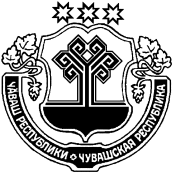 Об порядке формирования, ведения иобязательного опубликования Перечнямуниципального имущества Новобуяновскогосельского поселения Янтиковского районаЧувашской Республики, предназначенногодля оказания имущественной поддержкисубъектам малого и среднего предпринимательства В целях оказания имущественной поддержки субъектам малого и среднего предпринимательства в соответствии с ч. 4 ст. 18 Федерального закона от 24.07.2007 г. № 209-ФЗ «О развитии малого и среднего предпринимательства в Российской Федерации» и во исполнение постановления Кабинета Министров Чувашской Республики от 01.12.2008 г. № 359 «О порядке формирования, ведения и обязательного опубликования перечней государственного имущества Чувашской Республики, предназначенного для оказания имущественной поддержки субъектам малого и среднего предпринимательства», администрация Новобуяновского сельского поселения Янтиковского района Чувашской Республики постановляет: 	1. Утвердить прилагаемый порядок формирования, ведения и обязательного опубликования Перечня муниципального имущества Новобуяновского сельского поселения Янтиковского района Чувашской Республики, свободного от прав третьих лиц (за исключением имущественных прав субъектов малого и среднего предпринимательства) (далее Перечень).2. Установить, что:а) к Перечню относится:Перечень муниципального имущества Новобуяновского сельского поселения Янтиковского района Чувашской Республики для предоставления его во владение и (или) в пользование на долгосрочной основе (в том числе по льготным ставкам арендной платы) субъектам малого и среднего предпринимательства и организациям, образующим инфраструктуру поддержки субъектов малого и среднего предпринимательства;Перечень муниципального имущества Новобуяновского сельского поселения Янтиковского района Чувашской Республики для передачи его в безвозмездное пользование на долгосрочной основе управляющим компаниям, отобранным на конкурсной основе для управления бизнес-инкубаторами, относящимся к организациям, образующим инфраструктуру поддержки субъектов малого и среднего предпринимательства;б) имущество, включенное в Перечень, может быть использовано в целях предоставления его во владение и (или) в пользование на долгосрочной основе (в том числе по льготным ставкам арендной платы) субъектам малого и среднего предпринимательства и организациям, образующим инфраструктуру поддержки субъектов малого и среднего предпринимательства, а также отчуждено на возмездной основе в собственность субъектов малого и среднего предпринимательства в соответствии с частью 2.1 статьи 9 Федерального закона «Об особенностях отчуждения недвижимого имущества, находящегося в государственной собственности субъектов Российской Федерации или в муниципальной собственности и арендуемого субъектами малого и среднего предпринимательства, и о внесении изменений в отдельные законодательные акты Российской Федерации».Настоящее постановление вступает в силу после дня его официального опубликованияГлава Новобуяновского сельского поселения					  С.О. Данилов                                                                        УТВЕРЖДЕНпостановлением администрации Новобуяновского сельского поселения Янтиковского района Чувашской Республики от 01.11.2019 № 45                                                                  ПОРЯДОКформирования, ведения и обязательного опубликования перечней муниципального имущества Новобуяновского сельского поселения Янтиковского района Чувашской Республики, свободного от прав третьих лиц (за исключением имущественных прав субъектов малого и среднего предпринимательства)Общие положения1.1. Настоящий Порядок определяет процедуру формирования, ведения и обязательного опубликования Перечня муниципального имущества Новобуяновского сельского поселения Янтиковского района Чувашской Республики, свободного от прав третьих лиц (за исключением имущественных прав субъектов малого и среднего предпринимательства), для предоставления его во владение и (или) в пользование на долгосрочной основе субъектам малого и среднего предпринимательства и организациям, образующим инфраструктуру поддержки субъектов малого и среднего предпринимательства (далее - Перечень).1.2. Формирование и ведение Перечня осуществляются администрацией Новобуяновского сельского поселения Янтиковского района Чувашской Республики (далее - уполномоченный орган).1.3. Общими условиями внесения муниципального имущества Новобуяновского сельского поселения Янтиковского района Чувашской Республики (далее - муниципальное имущество) в Перечень является:- наличие государственной регистрации права собственности Новобуяновского сельского поселения Янтиковского района Чувашской Республики на вносимый в Перечень объект недвижимого имущества;- отсутствие прав третьих лиц (за исключением имущественных прав субъектов малого и среднего предпринимательства) на включаемое в Перечень муниципальное имущество;- обращение органов местного самоуправления Новобуяновского сельского поселения Янтиковского района Чувашской Республики, иных заинтересованных лиц (далее - заявители) о включении муниципального имущества в Перечень;- отсутствие признаков принадлежности муниципального имущества к имуществу, гражданский оборот которого запрещен или ограничен.1.4. Перечень, указанный в пункте 2.1 настоящего Порядка, утверждаются решением администрации Новобуяновского сельского поселения Янтиковского района Чувашской Республики.Уполномоченный орган вносит изменения в Перечень на основании решения администрации Новобуяновского сельского поселения Янтиковского района Чувашской Республики.Особенности формирования и ведения Перечня2.1. Определяющими критериями для включения муниципального имущества в Перечень наряду с условиями, указанными в пункте 1.3 настоящего Порядка, являются:- для муниципального имущества, включаемого в Перечень для предоставления его во владение и (или) в пользование на долгосрочной основе (в том числе по льготным ставкам арендной платы) субъектам малого и среднего предпринимательства и организациям, образующим инфраструктуру поддержки субъектов малого и среднего предпринимательства, - нахождение его в пользовании (аренде) субъектов малого и среднего предпринимательства и организаций, образующих инфраструктуру поддержки субъектов малого и среднего предпринимательства;- для муниципального имущества, включаемого в Перечень для передачи его в безвозмездное пользование на долгосрочной основе управляющим компаниям, отобранным на конкурсной основе для управления бизнес-инкубаторами, относящимся к организациям, образующим инфраструктуру поддержки субъектов малого и среднего предпринимательства, - наличие решения администрации Новобуяновского сельского поселения Янтиковского района Чувашской Республики о создании бизнес-инкубатора.2.2. В Перечень, указанные в пункте 2.1 настоящего Порядка, не включается муниципальное имущество:- арендуемое субъектами малого и среднего предпринимательства, имеющими преимущественное право на его выкуп в соответствии с Федеральным законом «Об особенностях отчуждения недвижимого имущества, находящегося в государственной собственности субъектов Российской Федерации или в муниципальной собственности и арендуемого субъектами малого и среднего предпринимательства, и о внесении изменений в отдельные законодательные акты Российской Федерации»;- включенное в прогнозный план (программу) приватизации муниципального имущества Чутеевского сельского поселения Янтиковского района Чувашской Республики, утвержденный решением Собрания депутатов Новобуяновского сельского поселения Янтиковского района Чувашской Республики.Внесение изменений в Перечни3.1. Органы местного самоуправления Новобуяновского сельского поселения Янтиковского района Чувашской Республики в пределах своей компетенции ежегодно формируют предложения по внесению изменений в Перечень, указанные в пункте 2.1 настоящего Порядка, и направляют в уполномоченный орган.3.2. Предложения, указанные в пункте 3.1 настоящего Порядка, направляются органами местного самоуправления Новобуяновского сельского поселения Янтиковского района Чувашской Республики не позднее 1 апреля текущего года в уполномоченный орган для разработки проекта решения администрации Новобуяновского сельского поселения Янтиковского района Чувашской Республики о внесении изменений в Перечень.3.3. Лица, заинтересованные во включении муниципального имущества в тот или иной Перечень, направляют свои предложения в уполномоченный орган в срок, указанный в пункте 3.2 настоящего Порядка.3.4. При отклонении предложения о включении муниципального имущества в Перечень, уполномоченный орган направляет заявителю сообщение об отклонении предложения с обоснованием такого отклонения.Отклонение уполномоченным органом предложения о включении муниципального имущества в Перечень не лишает заявителя права направления аналогичного предложения в следующем году.3.5. Уполномоченный орган на основании предложений, полученных от заявителей, с учетом положений пунктов 1.3 и 2.1 настоящего Порядка готовит проект решения администрации Новобуяновского сельского поселения Янтиковского района Чувашской Республики о внесении изменений в Перечень и согласовывает его с Координационным советом по поддержке и развитию малого и среднего предпринимательства при администрации Янтиковского района Чувашской Республики.3.6. Согласованный проект решения о внесении изменений в Перечень вносится уполномоченным органом на рассмотрение в администрацию Новобуяновского сельского поселения Янтиковского района Чувашской Республики.3.7. Субъекты малого и среднего предпринимательства по своей инициативе вправе направить в уполномоченный орган заявление об исключении арендуемого ими муниципального имущества из Перечня.Опубликование Перечня4.1. Решение администрации Новобуяновского сельского поселения Янтиковского района Чувашской Республики об утверждении Перечня либо о внесении в них изменений публикуются в средствах массовой информации, а также размещаются на официальном сайте Новобуяновского сельского поселения Янтиковского района Чувашской Республики в сети «Интернет».4.2. Уполномоченный орган вправе дополнительно размещать Перечень, указанные в настоящем Порядке, а также изменения в них в иных средствах массовой информации, а также иным способом доводить указанный Перечень до сведения заинтересованных лиц.ЧУВАШСКАЯ РЕСПУБЛИКАЯНТИКОВСКИЙ РАЙОНЧĂВАШ РЕСПУБЛИКИТĂВАЙ РАЙОНĚЧУВАШСКАЯ РЕСПУБЛИКАЯНТИКОВСКИЙ РАЙОНÇĔНĔ ПУЯНКАССИ ЯЛ ПОСЕЛЕНИЙĚН АДМИНИСТРАЦИЙĔЙЫШĂНУ01 ноябрь 2019  45 №Çěнě Пуянкасси ялěАДМИНИСТРАЦИЯ НОВОБУЯНОВСКОГО СЕЛЬСКОГО ПОСЕЛЕНИЯПОСТАНОВЛЕНИЕ01 ноября 2019 № 45деревня Новое БуяновоÇĔНĔ ПУЯНКАССИ ЯЛ ПОСЕЛЕНИЙĚН АДМИНИСТРАЦИЙĔЙЫШĂНУ01 ноябрь 2019  45 №Çěнě Пуянкасси ялě